SELAMLAŞMA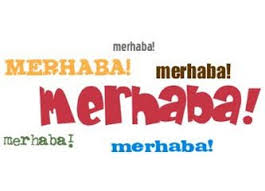 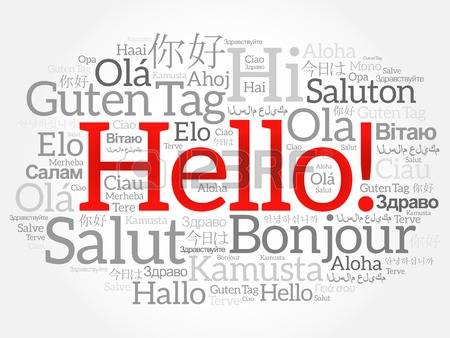 